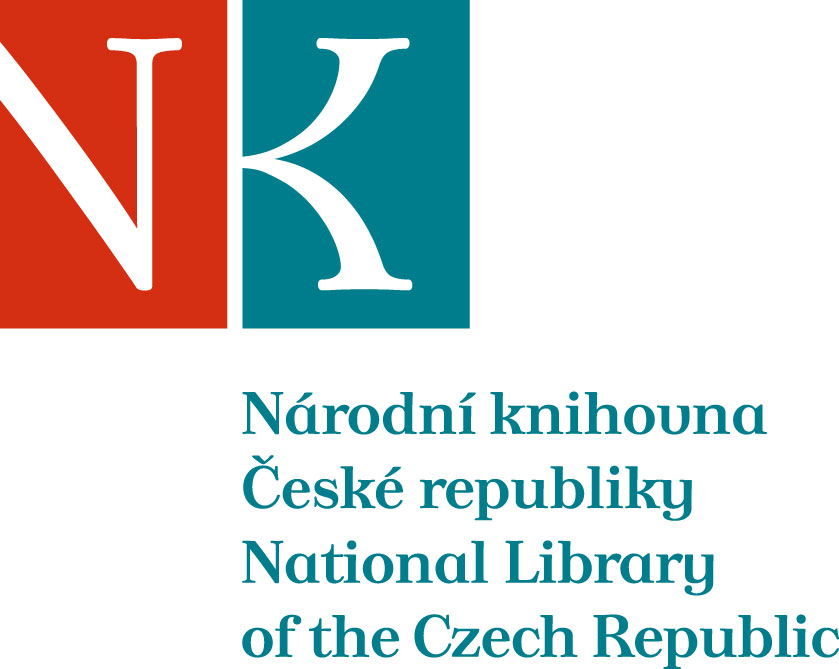 Zpráva ze zahraniční služební cestyJméno a příjmení účastníka cestyPhDr. Jana HuňováPracoviště – dle organizační strukturyOdbor služebPracoviště – zařazení1.2.0Důvod cestyÚčast na jednání Národnej komisie pre služby (NKS)Místo – městoRužomberokMísto – zeměSlovenská republikaDatum (od-do)7.6. – 9.6.2016Podrobný časový harmonogram7.6. příjezd do Ružomberku v odpoledních hodinách, 8.6. 10.00 – 17.00 účast na jednání NKS v Univerzitnej knižnici Katolíckej univerzity, 4.6. 8.00 – 12.00 účast na jednání, 9.6. odjezd z Ružomberku ve 12.28. Příjezd do Prahy 9.6. v 19.39. Spolucestující z NKFinanční zajištěníNK ČRCíle cestyÚčast na jednání, obeznámení se s aktuálně řešenými problémy slovenských knihoven v oblasti služeb; prohlídka Univerzitnej knižnice (nová budova); prezentace novinek v NK ČR 2015 - 2016 zejména v oblasti služeb;Plnění cílů cesty (konkrétně)Jednání bylo zaměřeno na problematiku online katalogu Chamo, digitální knihovny, marketingu ve vztahu k EIZ, selfcheků aj. Účastníkům jednání byly prezentovány nejdůležitější novinky v oblasti služeb NK a NTK (ČR). NK ČR je pravidelným účastníkem zasedání NKS.Program a další podrobnější informace8.6.201510,00 –  12,00   hod.        Prezentace Univerzitnej knižnice spojená s prohlídkou nové budovy (Mgr. Katarína Matušková, ředitelka UK)13,00 – 17,00 hod.Blok Služby digitální knihovny SNKMgr. Zuzana Prachárová (SNK)Článková bibliografie v kontextu digitalizaceAlžbeta Rohoňová, Mgr. Veronika Škrabáková (SNK)Elektronické informační zdrojeElektronické knihyMgr. Zuzana Prachárová (SNK)Jak zviditelnit e-knihy v knihovněMgr. Ladislav Svršek (Albertina Income, Bratislava)Nové služby knihoven -mystery shopping, KIS - Mgr. Jana Orlová, Ing. Petra procházková (NTK)Selfchecky v knihovnách, biblioboxyPhDr. Darina Janovská (SNK), Benjamína Jakubáčová (Knižnica J. Fándlyho, Trnava)9.6.20158,00 – 12,00 hod.Národní knihovna v r. 2016PhDr. Jana Huňová (NK ČR)Aktuality a problémyPhDr. Darina Janovská (SNK) Přivezené materiályAdresár akademických knižníc v SR rok 2016Datum předložení zprávy21.6.2016Podpis předkladatele zprávyJana HuňováPodpis nadřízenéhoPhDr. Hanuš HemolaVloženo na IntranetPřijato v mezinárodním oddělení